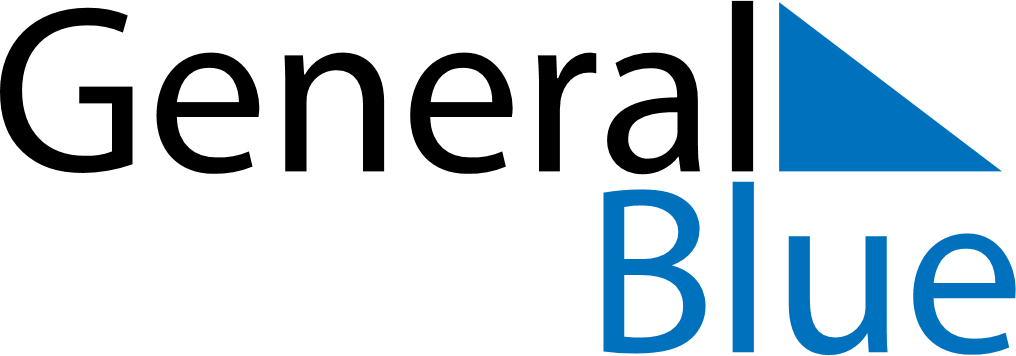 June 2026June 2026June 2026BahamasBahamasMONTUEWEDTHUFRISATSUN1234567Randol Fawkes Labour Day89101112131415161718192021222324252627282930